СТРУКТУРА МОЛОДЕЖНОГО ПАРЛАМЕНТАПОСТОЯННО ДЕЙСТВУЮЩИЕ КОМИССИИ1.Постоянная комиссия по вопросам формирования гражданственности и патриотизма, профилактики правонарушений в молодежной среде 2. Постоянная комиссия по вопросам социальной политики, регионального и международного сотрудничества, а также взаимодействия с общественностью и средствами массовой информации ПРЕЗИДИУМ МОЛОДЕЖНОГО ПАРЛАМЕНТАКИРИЕНКОВААлина Владимировна 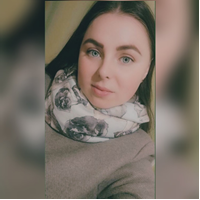 ХИЛЬКЕВИЧАртем Юрьевич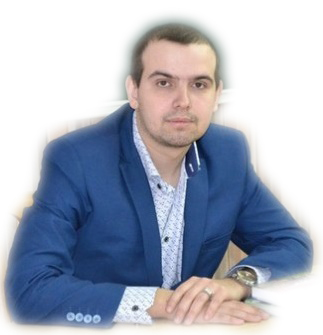 ПРЕДСЕДАТЕЛЬ, культорганизатор ГУДО «Районный центр творчества детей и молодежи «Ветразь надзей» г.п. Хотимска»ЗАМЕСТИТЕЛЬ, учитель истории и обществоведения государственного учреждения образования «Тростинский учебно-педагогический комплекс ясли-сад-базовая школа»РЕУСОВА Ольга Сергеевна 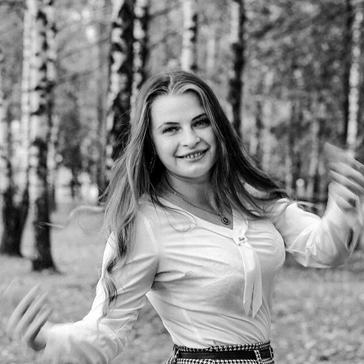 СЕКРЕТАРЬ, первый секретарь районного комитета общественного объединения «Белорусский республиканский союз молодежи».Ерамакова Кристина МихайловнаПредседатель комиссииПарахонько Елена ВладимировнаЧлен комиссииКоваленко Никита ДмитриевичЧлен комиссииСтрелец Константин ВикторовичЧлен комиссииДжавукцян Мария НиколаевнаЧлен комиссииМалыгин Михаил НиколаевичЧлен комиссииФролова Юлия МихайловнаПредседатель комиссииБоровиков Максим МихайловичЧлен комиссииМатузевич Рамина СергеевнаЧлен комиссииПогуляев Евгений Сергеевич Член комиссииСергодеева Лилия ДмитриевнаЧлен комиссииРеусова Ольга СергеевнаЧлен комиссииДаниленко Анастасия ВикторовнаЧлен комиссииКИРИЕНКОВААлина ВладимировнаПредседатель Молодежного парламентаХИЛЬКЕВИЧАртем ЮрьевичЗаместитель председателя Молодежного парламентаРЕУСОВАОльга СергеевнаСекретарь Молодежного парламентаЕРМАКОВАКристина Михайловна Председатель постоянной комиссии по вопросам формирования гражданственности и патриотизма, профилактики правонарушений в молодежной средеФРОЛОВАЮлия МихайловнаПредседатель постоянной комиссии по вопросам социальной политики, регионального и международного сотрудничества, а также взаимодействия с общественностью и средствами массовой информации 